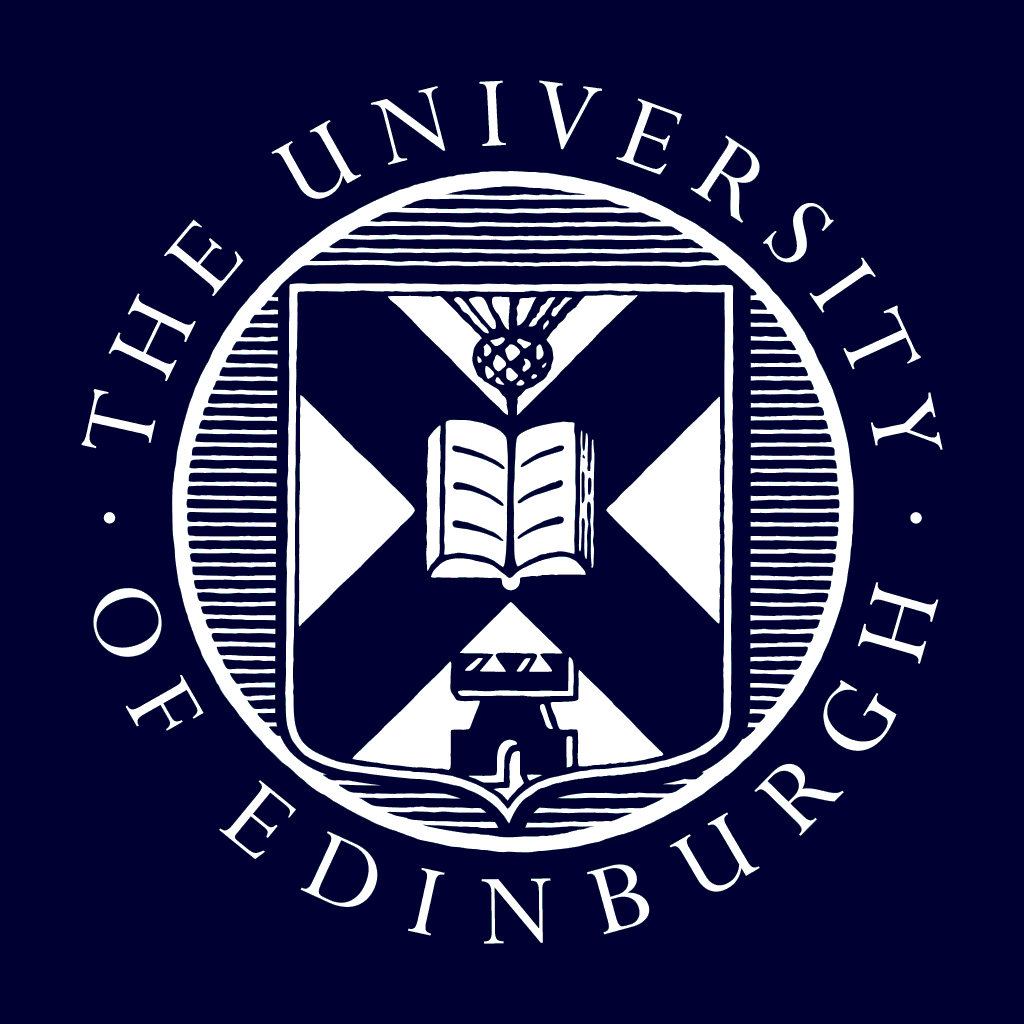 GuidanceHiring Managers are asked to fully complete all sections of this form.Framework Suppliers:1. Pertemps: scottishprocurement@pertemps.co.uk - If directly engaging with Pertemps use their AWRF 2. Blue Arrow: edinburgh.office@bluearrow.co.uk 3. ASA Recruitment: scotgov@asarecruitment.co.uk4. Brightwork Ltd: scotgov@brightwork.co.ukBooking Guide:Discuss the need for a temporary worker with your HR team. Discuss the availability of candidates and costs with the framework supplier(s) prior to raising an official order.If the agency cannot fulfil the requirement either based on skills, availability or in the period required. The local hirer should then seek the second rank supplier and so on.This form can also be used as a mini-competition document to send to all four suppliers and find the best candidate for your requirement.The local hirer must raise a valid authorised purchase order, complete the Agency Worker Request Form (AWRF) with all details and attach to the PO in eFinancials.The supplier will contact the local hirer, following the agreed process and provide details of suitable candidates.  The local hirer is responsible for ensuring hours worked are ‘receipting’ on eFinancials, utilising timesheets for this purpose. The supplier will send invoices to Accounts Payable on a weekly basis and in arrears, detailing number of hours worked per week and charge rate plus VAT, as agreed on AWRF. If a new revised Purchase Order is raised at any stage (pre and post assignment), the hiring manager must provide the supplier with relevant details. If printing this document, please print from page 2 onwards.Section 1: Hiring ManagerSection 1: Hiring ManagerHiring Manager name:Telephone number:Email address:College/Professional Services Group:School/Department address:Work location (if different from the above)SECTION 2: Essential ordering informationSECTION 2: Essential ordering informationIs this a mini-competition (i.e. inviting all framework contractors to respond)?Yes  No Purchase order number: A valid PO number per assignment, must be provided, please attach this booking form to the PO within eFinancials.  Note that the timesheets act as a receipt. Timesheets/receipting should be passed to the person who raised the PO to enable them to complete purchase to pay process.  A valid PO number per assignment, must be provided, please attach this booking form to the PO within eFinancials.  Note that the timesheets act as a receipt. Timesheets/receipting should be passed to the person who raised the PO to enable them to complete purchase to pay process. SECTION 3: Details of requirementSECTION 3: Details of requirementJob title:Grade:Required start date (dd/mm/yyyy):Working hours:Duration period (including any optional extension where required):[For example, 01 May 2019 – 31 July 2019 with an option to extend for an additional 4 week period]Nature of work duties:Reason for additional resources required:Number of agency workers required:What skills and experience are required?Will they be supervised or working on their own?Is a Disclosure or PVG required?Yes   No Other comments/special requirements, such as specific systems knowledge:SECTION 4: Pay information:Detailed pay scales are available from the job catalogue. SECTION 4: Pay information:Detailed pay scales are available from the job catalogue. Pay per hour:Cost per hour:Completed by:Date: